Latest Round-ups: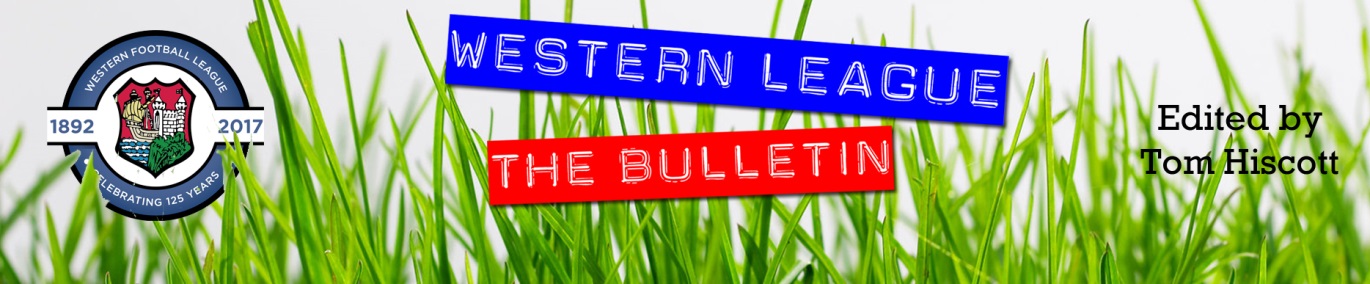 FA Vase: It was a mixed bag results wise for the Western League sides in Vase action, with a trio of Premier Division sides moving through to the next round following resounding wins. Clevedon Town were one of those to progress after they flew out of the blocks in their 4-0 victory at home to Mangotsfield. After Mitch Osmond’s long ranger put the Seasiders ahead within two minutes of the game kicking off, they then moved two clear soon after thanks to Ethan Feltham. Archie Ferris then curled home a third in the 13th minute to add to Clevedon’s dream start, with Alex Camm’s second half penalty then completing the scoring. Things went equally well for Bridgwater who scored four unanswered goals of their own in a win away at Elburton Villa. A 16th minute penalty from Jack Taylor sent the ball rolling, with an effort early in the second half from David Thorne then giving them a slightly more comfortable buffer. Top scorer Jake Brown increased the lead to three with Bridgwater’s next attack, before the influential Tom Llewellyn then added a late fourth. The other Toolstation side to move on to the next round were Buckland, with Ryan Bush helping spearhead a come-from-behind win at home to Cullompton Rangers. Having fallen behind to a counter-attacking goal after half an hour, the Bucks regrouped at the interval, with Bush stroking them level five minutes after the restart. Bush then struck again on the hour mark to turn the game in the home side’s favour, with Cieran Badger pushing the lead out to two with a curled finish. Buckland then scored twice more in stoppage time to add some gloss to the victory, with Rob Farkins and Owen Stockton adding their names to the scoresheet. Wellington (pictured, left) were unfortunate not to add their name to the list of Western League success stories, after they were defeated on penalties by Royal Wootton Bassett Town. Having fallen behind in the opening stages, Wellington responded extremely well, and went 2-1 up in added time at the end of the first half thanks to a pair of goals from Henry Woodward and Jake Quick. The Royal visitors kept pushing however, and were rewarded ten minutes from time following Landon Golding’s equaliser, before then prevailing on spot kicks. A pair of Cornish sides were also came unstuck on Saturday afternoon, with Mousehole losing 2-1 against Hartpury College, and Falmouth suffering defeat by the same scoreline away at Laverstock & Ford. 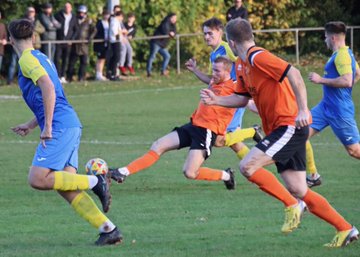 Premier Division: Saltash United took full advantage of Bridgwater being in cup action, with a 2-0 win away at Sherborne helping them jump up into top spot. The Ashes showed no signs that they were feeling the pressure during the opening passages, taking a ninth minute lead through Mike Smith after he did well to convert Alex Cairo’s pin-point cross. Smith’s goal was all that stood between the sides for much of the afternoon, but then with just three minutes remaining, Harrison Davis fired home a set-piece to confirm Saltash’s ascension to the head of the division. It was a day of tight matches up and down the division, with a trio of 1-0 victories helping some of the other top half clubs gather three points. One such victor were Shepton Mallet, who battled back after a tough week to beat Ashton & Backwell thanks to Josh Jenkins’ 25-yarder in first half stoppage time. Tommy Rogers was the difference maker for Barnstaple, scoring on his first start for the club in their 1-0 win over Torpoint, while Toby Davey struck deep into stoppage time to help lead Street to a dramatic victory over Keynsham at the Tannery Ground. Things were equally tight between Millbrook and Ilfracombe, with the visitors levelling early in the second half to grab a 1-1 draw, and at Kellaway Park, Helston moved up to 7th after a first-half double from Tom Payne helped them defeat Cadbury Heath by two goals to nil. 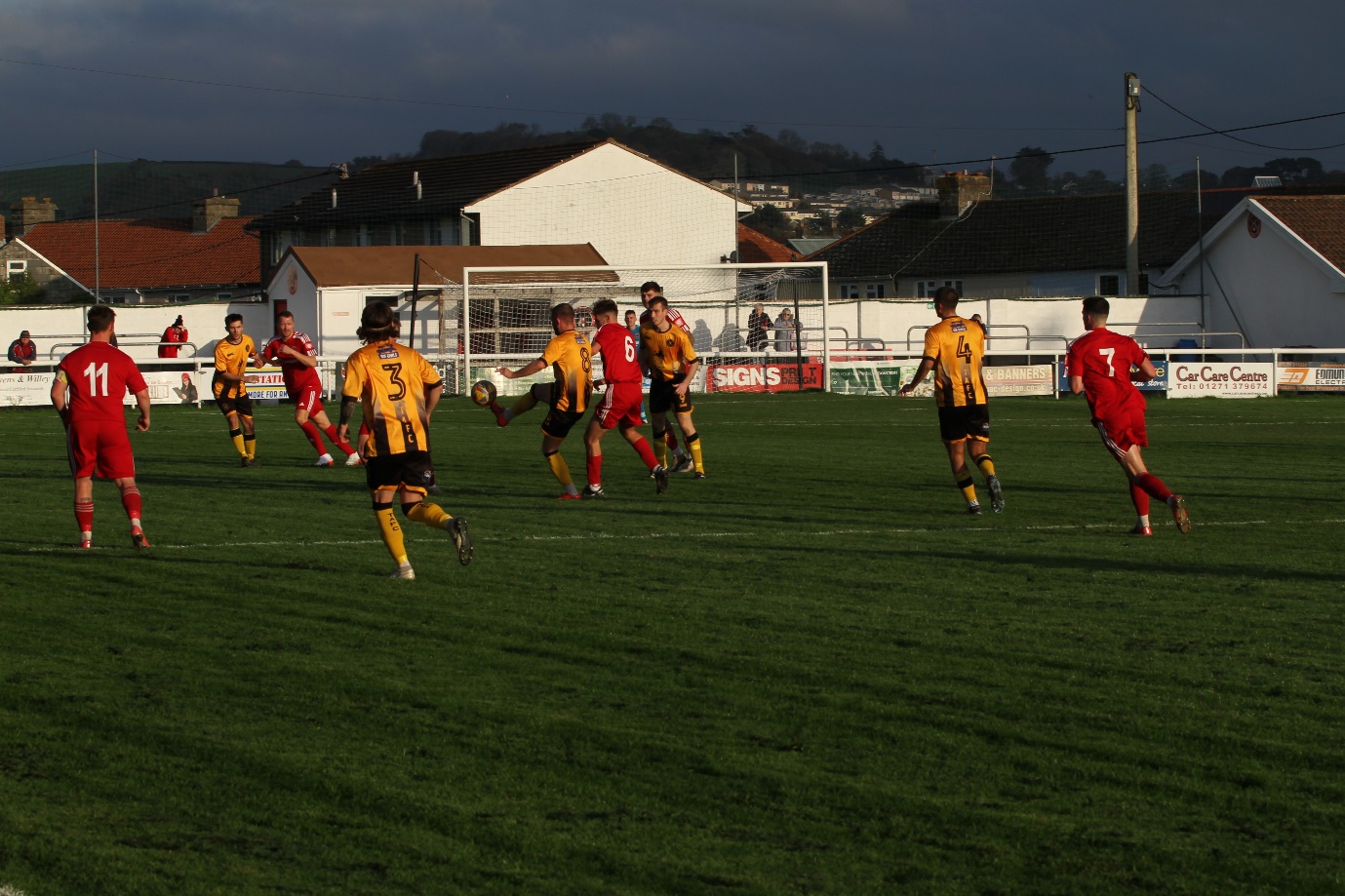 First Division: Home teams were thoroughly on top during Saturday’s slate of First Division contests, suffering just one defeat between them. Among the home victors were Brislington who excelled after the interval in their 4-1 defeat of Bishops Lydeard. After Danny Dodimead put them ahead in the 27th minute, Jordan Ricketts then turned home a corner to give Bris the perfect start to the second half. The Lyds did manage to trim the deficit, but their high-flying hosts ran out comfortable victors thanks to a couple of smart finishes from Oaklan Buck and James Dunn. Shirehampton continue to impress, and remain unbeaten since early September following a 5-0 victory at home to Bristol Telephones. Scott Bamford was the star man for Shirehampton, and after scoring the only first half goal, he then added a quickfire double in the closing stages to round out the victory. At the opposite end of the table, Radstock Town’s recent improvements finally paid off as they captured their first league win of the campaign. A couple of recent draws had seen the Miners start to increase their point tally, and they added three more after goals from Jack Farion and Kieran Cooper led them to a 2-1 triumph over Longwell Green Sports. Table-toppers Wells City survived a late penalty attempt to defeat Hallen in an entertaining affair at the Athletic Ground. A frantic start to the contest saw Wells go 2-1 up inside the opening quarter, with Cory Thomas-Barker then drawing the visitors level 15 minutes from time. City converted their second penalty of the game to move back ahead less than three minutes later, and then with the final kick of the game, Hallen’s Adnan Hiroli missed the chance to grab a share of the spoils after failing to score from the spot himself. The individual performance of the day belonged to Hengrove’s Jack Jones, with his four goals leading them to a 5-2 defeat of Warminster. It was Alfie Hemmings who struck first for the Grove, before an own goal levelled affairs soon after. Jones then took over the contests, striking twice at the end of the half to put Hengrove 3-1 up at the interval. Warminster battled their way back into the contest once again through Spencer Dymond, but Jones wouldn’t allow them to get any closer, with his two goals in the final 20 minutes completing Hengrove’s victory. The other side to grab five were Wincanton, with the lone away victors on Saturday gaining revenge over an AEK Boco outfit they suffered defeat to earlier in the campaign.  Second-placed Nailsea & Tickenham maintained their own winning run, with Jack Thorne’s double helping lead them to a 3-1 victory over Tytherington (pictured, left) while in the day’s early kick-off, Josh Honey curled home ten from time to help Portishead sneak past Almondsbury 1-0. There was a surprising goalless draw at Lakeview between Bishop Sutton and the free-scoring Gillingham Town, with the points also shared in Bath where Odd Down drew one apiece with Oldland Abbotonians. 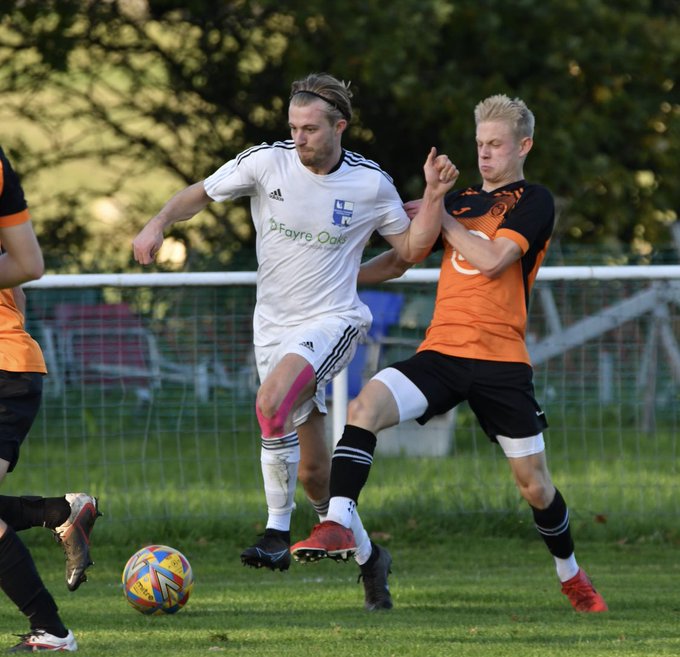 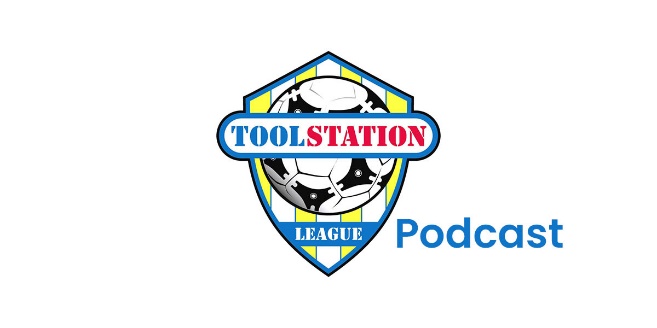 Recent ResultsSaturday 12th NovemberFA VaseBuckland Athletic		5-1		Cullompton RangersClevedon Town		4-0		Mangotsfield UnitedElburton Villa			0-4		Bridgwater UnitedLaverstock & Ford		2-1		Falmouth TownMousehole			1-2		Hartpury CollegeWellington			2-2 (4-5 pens)	Royal Wootton Basset TownPremier DivisionAshton & Backwell United	0-1		Shepton MalletBarnstaple Town		1-0		Torpoint AthleticHelston Athletic		2-0		Cadbury HeathMillbrook			1-1		Ilfracombe Town			Sherborne Town		0-2		Saltash UnitedStreet				1-0		Keynsham TownFirst DivisionAEK Boco			1-5		Wincanton TownBishop Sutton			0-0		Gillingham TownBrislington			4-1		Bishops LydeardHengrove Athletic		5-2		Warminster TownNailsea & Tickenham 		3-1		Tytherington RocksOdd Down			1-1		Oldland AbbotoniansPortishead Town		1-0		Almondsbury				Radstock Town		2-1		Longwell Green SportsShirehampton			5-0		Bristol TelephonesWells City			3-2		HallenLeading Goalscorers (Stats courtesy of FA Fulltime Website)Upcoming FixturesTuesday 15th November Les Phillips CupBridgwater United		vs		Wellington				19:45KOGillingham Town		vs		Sherborne Town			19:30KOLongwell Green Sports	vs		Cadbury Heath			19:30KOMillbrook			vs		Helston Athletic			19:45KOMousehole			vs		Buckland Athletic			19:45KOOdd Down			vs		Portishead Town			19:45KOSaltash United			vs		Torpoint Athletic			19:30KOWednesday 16th NovemberLes Phillips CupAlmondsbury 			vs		Shirehampton				19:45KOClevedon Town		vs		Radstock Town			19:30KOFalmouth Town		vs		Barnstaple Town			19:45KOFC Bristol			vs		Wincanton Town			19:30KOWarminster Town		vs		Wells City				19:45KOFriday 18th NovemberFirst DivisionHallen				vs		Bristol TelephonesSaturday 19th November (3pm kick-off unless noted)Premier DivisionBarnstaple Town		vs		Bridgwater United 			14:00KOBuckland Athletic		vs		StreetCadbury Heath		vs		Ilfracombe TownClevedon Town		vs		Torpoint AthleticFalmouth Town		vs		Ashton & Backwell UnitedHelston Athletic		vs		Welton RoversKeynsham Town		vs		MillbrookSherborne Town		vs		MouseholeWellington			vs		Saltash United				14:00KOFirst DivisionAlmondsbury			vs		Nailsea & Tickenham 			14:00KOBishop Sutton			vs		BrislingtonCheddar			vs		Radstock TownHengrove Athletic		vs		Wells CityLongwell Green Sports	vs		Gillingham TownOldland Abbotonians		vs		Shirehampton				Portishead Town		vs		Bishops Lydeard			14:00KOTytherington Rocks		vs		Odd Down				14:00KOWarminster Town		vs		AEK Boco				14:00KOWincanton Town		vs		FC BristolLeague TablesPREMIER DIVISIONPlayedWonDrawnLostGDPoints1Saltash United19153133482Bridgwater United18143141453Shepton Mallet16102413324Mousehole1586120305Buckland Athletic179173286Barnstaple Town127237237Helston Athletic14644-1228Street15717-6229Millbrook17638-102110Ashton & Backwell United1462612011Clevedon Town15537-41812Ilfracombe Town1437421613Welton Rovers184410-271614Falmouth Town1335501415Sherborne Town164210-51416Cadbury Heath17359-121417Wellington14338-51218Torpoint Athletic163310-161219Keynsham Town182313-349FIRST DIVISIONPlayedWonDrawnLostGDPoints1Wells City21181241552Nailsea & Tickenham22172350533Brislington20152331474Oldland Abbotonians19123415395Shirehampton19114420376FC Bristol19113514367Bishop Sutton209476318Portishead Town179265299Odd Down20776182810Wincanton Town17836102711Hallen19748-22512Warminster Town18747-32513Hengrove Athletic227411-42514AEK Boco207211-162315Gillingham Town18549-81916Longwell Green Sports195410-201917Tytherington Rocks204511-271718Almondsbury224513-401719Cheddar214413-191620Bristol Telephones203413-251321Bishops Lydeard173311-231222Radstock Town201811-2311